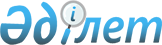 О реорганизации Казахского института проблем образования имени Алтынсарина
					
			Утративший силу
			
			
		
					Постановление Правительства Республики Казахстан от 11 августа 1997 г. N 1244. (Утратило силу - постановлением Правительства РК от 24 марта 1998 г. N 256 ~P980256 )



          В целях совершенствования управления, оптимизации сети и штатов
государственных организаций и рационального использования бюджетных
средств Правительство Республики Казахстан постановляет:




          1. Реорганизовать Казахский институт проблем образования имени
Алтынсарина путем слияния его с Республиканским учебно-методическим
кабинетом.




          2. Министерству образования и культуры Республики Казахстан
внести изменения в сметы расходов на 1997 год реорганизуемых
государственных организаций.




          Указанные изменения произвести в пределах средств,
предусмотренных в республиканском бюджете на 1997 год.




          3. Признать утратившими силу:




          постановление Кабинета Министров Республики Казахстан от 7
июня 1993 г. N 477  
 P930477_ 
  "О преобразовании
Научно-исследовательского института педагогических наук имени
Алтынсарина и создании научно-педагогического объединения
"Образование" (САПП Республики Казахстан, 1993 г., N 22, ст. 282);




          постановление Правительства Республики Казахстан от 16 ноября
1995 г. N 1551  
 P951551_ 
  "О внесении дополнения и изменений в
постановление Кабинета Министров Республики Казахстан от 7 июня
1993 г. N 477" (САПП Республики Казахстан, 1995 г., N 36, ст. 453).





     Премьер-Министр
  Республики Казахстан


					© 2012. РГП на ПХВ «Институт законодательства и правовой информации Республики Казахстан» Министерства юстиции Республики Казахстан
				